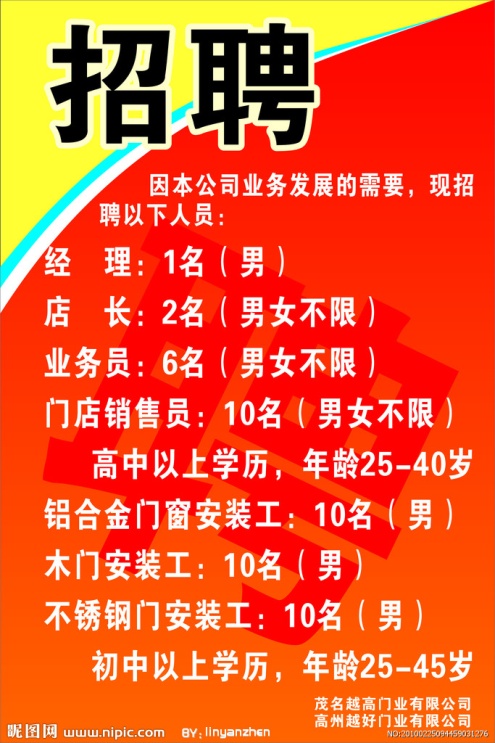 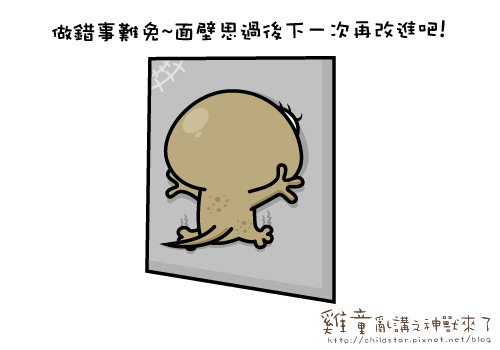 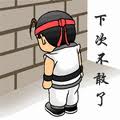 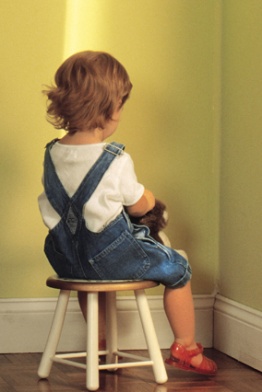 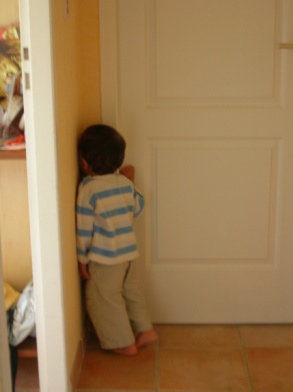 生词经历刊登招聘挣工资zhāopìnThis is an important experience.他在报纸上刊登了一个广告。Our company is hiring now.我每个月挣五千块。My salary is 5,000 every month.job experience他在报纸上刊登了一个广告。如果他们招聘人，我就会去应聘。I want to make a lot of money after graduation. 上海的工资比中国很多小城的工资高很多。生词翻译义务列举胜任面壁思过yìwùlièjǔshèngrèn他听不懂英文，请你把我说的话翻译成英文。虽然我没有义务要帮助他，可是我常常会去他的公司义务帮忙，不要他给我工资。我对中国地理非常熟悉，我能列举各个省会的名称。胜任就是适合、能够做这份工作的意思。现在中国教师也不能体罚学生，让他们面壁思过了。Sometimes translation can be difficult.虽然我没有义务要帮助他，可是我常常会去他的公司义务帮忙，不要他给我工资。Please list your work experience here.I am sure I am qualified for this position. 面就是脸，壁就是墙壁，思就是思考、想问题，过就是过错、做得不好的事情。